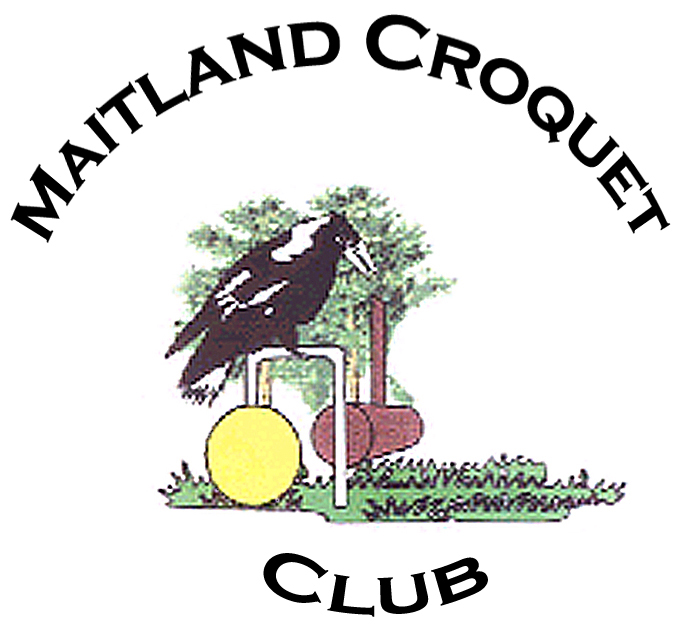 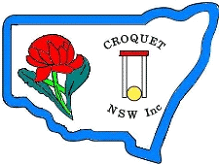 2017 Host Club for CNSW Inc.DIVISION 3Golf Singles and DoublesMaitland Croquet Club, Blomfield Street, MaitlandMonday 13th to Friday 17th March 2017Singles $30 pp.  Doubles $30 per team.  Morning and Afternoon tea provided Lunch available for purchase dailyRegistration and practice: Sunday 12th March: 2pm to 5pmClosing Date: 3rd March 2017Registration on standard CNSW Entry Form, or click for on-line registration for doubles or singles	Club Contact: maitlandcroquetclub@gmail.com